Приложение 1Технологическая карта непосредственно образовательной деятельности по освоению образовательной области познание, художественно-эстетическое творчество и коммуникация.Этап, его продолжительностьЗадачи этапаДеятельность педагогаДеятельность воспитанниковМетоды, формы, приёмы, возможные виды деятельностиМетоды, формы, приёмы, возможные виды деятельностиРезультатПсихологический настрой, 1 минутаСоздание атмосферы психологической безопасности: эмпатическое принятие, эмоциональная поддержка ребенка Слайд 1.- Здравствуйте дети.  Вы любите сюрпризы? У меня для вас сюрприз. Смотрите, кто пришёл к нам в гости.Слайд 2.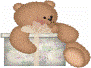 Дети включаются в разговор, отвечают на вопрос положительно. Видят на экране медвежонка.Сюрпризный момент –медвежонок на экране и звуковое сопровождение для  активизации непроизвольного внимания.Сюрпризный момент –медвежонок на экране и звуковое сопровождение для  активизации непроизвольного внимания.Дети обратили внимание на сюрприз, внимание активизировалось, готовы работать дальшеВводно-организационный, 1 минутаФормирование интереса к содержанию НОД: направление внимания детей, раскрытие образовательной задачи. Формирование умений слушать и руководствоваться указаниями взрослого (голосом медвежонка)-Здравствуйте дети! Меня зовут медвежонок Мишка. Отгадайте, что у меня в коробке.Слайд 3.-Правильно.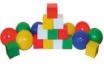 Слайд 4.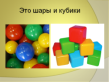 - Давайте внимательно посмотрим на шары и кубики.Дети занимают свои места на стульчиках у экрана. Отвечают на вопрос. Рассматривают слайд с шарами и кубикамиСоревновательный момент –дети  выдвигают предположения о том, что в коробке у медвежонка у детей. Привлечение внимания к основной теме образовательной деятельности шарам и кубикам на экранеСоревновательный момент –дети  выдвигают предположения о том, что в коробке у медвежонка у детей. Привлечение внимания к основной теме образовательной деятельности шарам и кубикам на экране У детей повышается внутренняя мотивация на деятельность. Формально дети готовы. Привлекаю произвольное внимание к предстоящей работеАктуализация, 1 минутаАктуализация имеющихся знаний. Создание ситуации, в которой возникает необходимость в получении новых знанийСлайд 5.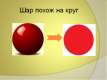 -На какую, уже известную вам  фигуру похож шар? - Правильно на круг.Слайд 6.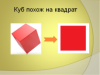 - На какую, уже известную вам фигуру похож куб? - Правильно на квадрат.Дети участвуют в диалоге, высказывают своё мнение, основываясь на имеющихся представлениях, отвечают на вопросы Упражнение на сравнение. Наглядная демонстрация Упражнение на сравнение. Наглядная демонстрацияДети воспринимают  информацию  необходимую для успешного усвоения новогоВосприятие и усвоение нового, 5 минутУсвоение (расширение и закрепление) объема знаний о качествах куба и шара, и их сравнение. Закрепление основных цветов. Упражнение устного счета до пяти. Развитие речиСлайд 7.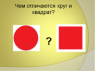  - Посмотрите внимательно и вспомните, чем отличаются круг и квадрат.Слайд 8.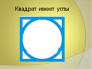 - Что есть у квадрата, и нет у круга?Слайд 9.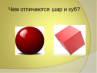 - Подумайте и скажите, чем отличаются шар и куб.Слайд 10.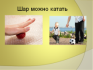 - У шара нет углов и поэтому его можно катать.Слайд 11.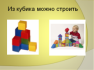  - У куба есть углы, это придает ему устойчивость и поэтому из кубиков можно строить.Слайд 12.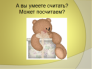 (голосом медвежонка)А вы умеете считать?
Может посчитаем?- Будьте внимательны!Слайд 13.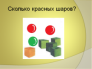 - Сколько красных шаров? Считаем вместе. Я показываю вы называете.Слайд 14.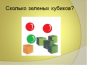 - Сколько зеленых кубиков? Считаем вместе.Слайд 15.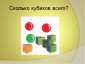 - Сколько кубиков всего? Считаем вместе.- Вы хорошо считаете! А теперь поиграем.Дети наблюдают, вспоминают полученные ранее знания о сравнении круга и квадрата. Делают  выводы. Рассматривают новые геометрические фигуры (куб и шар), сравнивают. Учувствуют в обсуждении.  Отвечают на вопросы. Составляют связанные высказывания (с помощью воспитателя). Приёмы активизации мышления детей.  Объяснение с наглядной демонстрацией объектов. Обсуждение.Приёмы активизации мышления детей.  Объяснение с наглядной демонстрацией объектов. Обсуждение.Дети закрепляют представления о сравнении квадрата и круга. Успешно усваивают понятия о качествах куба и шара. У детей формируются представления о сравнении шара и куба. Закрепляют навыки устного счета до пятиДинамическая пауза, 1 минутаСмена вида деятельности, предупреждение утомляемостиСлайд 16.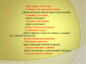 - Мы сидели тихо-тихо,                      а теперь все дружно встанем                       Ножками потопаем,                       Ручками похлопаем.   Кубик с пола мы возьмём    и положим снова.        Мячик в руки мы возьмем –                     передадим другому.                    Теперь пальчики сожмем,  а потом лепить начнем.- Прошу садиться за рабочие места, чтобы приступить к лепке. Мы будем лепить кубик и шарик.Дети участвуют в игре, выполняют физические упражненияИгровой приём с общеразвивающими физическими упражнениямиИгровой приём с общеразвивающими физическими упражнениямиУ детей снимается напряжение, они получают эмоциональную и физическую разрядку и готовы к новой работе Практическая работа, 5 минутРасширение и закрепление  выполнения приёмов лепки из пластилина геометрических фигур (шар и куб) Слайд 17.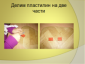 - Мы будем лепить кубик и шарик. Сначала нужно разделить пластилин на две части.Слайд 18.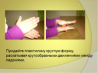  Возьмите один кусочек пластилина и придайте ему круглую форму, раскатывая кругообразными движениями между ладонями. Слайд 19.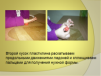 - А теперь задача посложнее - нужно сделать кубик.  Будьте внимательными: второй кусок пластилина раскатываем продольными движениями ладоней и сплющиваем пальцами для получения нужной формы.Дети выполняют лепку из пластилина с помощью наглядных слайдов на экране. Закрепляют приёмы лепки с помощью слайдов и объяснений педагога. Взаимодействуют с другими детьми и педагогом.Художественно- продуктивная деятельность. Дети овладевают умениями работать  по образцу, сравнивать свою работу со слайдом на экране, слушать взрослого и выполнять его инструкции. Овладевают практическими навыками и умениями выполнения приёмов лепки из пластилина. Развивают умение работать аккуратно.  Дети овладевают умениями работать  по образцу, сравнивать свою работу со слайдом на экране, слушать взрослого и выполнять его инструкции. Овладевают практическими навыками и умениями выполнения приёмов лепки из пластилина. Развивают умение работать аккуратно. Заключительный этап, рефлексия, 1 минутаПодведение итогов НОД, обобщение полученных ребенком опыта. Формирование элементарных навыков самооценки. Слайд 20.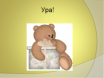 - Посмотрите, как Мишка радуется вашим шарам и кубикам! - Я тоже очень рада вышей работе  - Но напомните мне - чем отличается шар от куба?  Вам понравилось занятие?И мне понравилось.  Вы просто молодцы.                       Дети слышат аплодисменты  и видят Мишку на слайде.  Высказываются по поводу полученной информации и качеству выполненной работы.Фронтальная работа для вызывания положительных эмоций. Индивидуальные высказывания детей. Обсуждение понравившейся работы.Дети осознают  себя  участниками познавательного процесса. У них формируются элементарные навыки самооценки положительные эмоцииДети осознают  себя  участниками познавательного процесса. У них формируются элементарные навыки самооценки положительные эмоции